ALCALDÍA MUNICIPAL DE ALCALDÍA MUNICIPAL DE ALCALDÍA MUNICIPAL DE ALCALDÍA MUNICIPAL DE ALCALDÍA MUNICIPAL DE ALCALDÍA MUNICIPAL DE OFICINNA DE CONTROL INTERNO ALCALDÍA DE MONTERÍAOFICINNA DE CONTROL INTERNO ALCALDÍA DE MONTERÍAMONTERÍAMONTERÍAMONTERÍAMONTERÍAMONTERÍAMONTERÍAOFICINNA DE CONTROL INTERNO ALCALDÍA DE MONTERÍAOFICINNA DE CONTROL INTERNO ALCALDÍA DE MONTERÍAPLAN ANTICORRUPCIÓN 2017PLAN ANTICORRUPCIÓN 2017PLAN ANTICORRUPCIÓN 2017PLAN ANTICORRUPCIÓN 2017PLAN ANTICORRUPCIÓN 2017PLAN ANTICORRUPCIÓN 2017OFICINNA DE CONTROL INTERNO ALCALDÍA DE MONTERÍAOFICINNA DE CONTROL INTERNO ALCALDÍA DE MONTERÍAVERSIÓN: 03VERSIÓN: 03FECHA: MARZO 2017FECHA: MARZO 2017ELABORÓ: RICHAR PADILLA GOMEZELABORÓ: RICHAR PADILLA GOMEZELABORÓ: RICHAR PADILLA GOMEZELABORÓ: RICHAR PADILLA GOMEZMISION: Gobernar a Montería de manera participativa y con enfoque social, donde el servicio público se preste con compromiso de las dependencias y sus funcionarios.MISION: Gobernar a Montería de manera participativa y con enfoque social, donde el servicio público se preste con compromiso de las dependencias y sus funcionarios.MISION: Gobernar a Montería de manera participativa y con enfoque social, donde el servicio público se preste con compromiso de las dependencias y sus funcionarios.MISION: Gobernar a Montería de manera participativa y con enfoque social, donde el servicio público se preste con compromiso de las dependencias y sus funcionarios.MISION: Gobernar a Montería de manera participativa y con enfoque social, donde el servicio público se preste con compromiso de las dependencias y sus funcionarios.MISION: Gobernar a Montería de manera participativa y con enfoque social, donde el servicio público se preste con compromiso de las dependencias y sus funcionarios.MISION: Gobernar a Montería de manera participativa y con enfoque social, donde el servicio público se preste con compromiso de las dependencias y sus funcionarios.MISION: Gobernar a Montería de manera participativa y con enfoque social, donde el servicio público se preste con compromiso de las dependencias y sus funcionarios.MISION: Gobernar a Montería de manera participativa y con enfoque social, donde el servicio público se preste con compromiso de las dependencias y sus funcionarios.MISION: Gobernar a Montería de manera participativa y con enfoque social, donde el servicio público se preste con compromiso de las dependencias y sus funcionarios.IDENTIFICACIÓNIDENTIFICACIÓNIDENTIFICACIÓNIDENTIFICACIÓNANALISÍS MEDIDAS DE MITIGACIÓNMEDIDAS DE MITIGACIÓNSEGUIMIENTOSEGUIMIENTOSEGUIMIENTOPROCESO Y OBJETIVOCAUSAS RIESGORIESGOPROBABILIDAD DE MATERIALIZACIÓNVALORACIÓNADMINISTRACIÓN DEL RIESGOACCIONESRESPONSABLEINDICADORPROCESO Y OBJETIVOCAUSAS NoDESCRIPCIÓNPROBABILIDAD DE MATERIALIZACIÓNTIPO DE CONTROLADMINISTRACIÓN DEL RIESGOACCIONESRESPONSABLEINDICADORDireccionamiento EstratégicoAbuso de poder de la alta dirección en beneficio a terceros por presión de favores recibidos y cumplimiento de pactos con grupos políticos.1Concentración de poder  en áreas específicas de injerencias a cumplimientos de metas.PosiblePreventivoEvitar el Riesgo1. Dar a conocer mediante página Web de la institución todo tipo de información relacionadas a planes,  programas y proyectos a realizar.                      2. Realizar concejos de gobiernos para compartir ideas y toma de decisiones Alcalde y Secretarios de Despacho1. (No de programas, proyectos y planes publicado en página web/No de programas, proyectos y metas elaborados)*100  2. No de concejos realizados.Direccionamiento EstratégicoNo contar con las herramientas necesarias que permitan la fluidez de la información por la entidad.2Ausencia de canales de comunicaciónPosiblePreventivoReducir el  Riesgo1. Definir Procesos y procedimientos documentados acerca de cómo debe fluir la información en la entidad.                      2. Diseño de página Web InstitucionalAlcalde y Secretario de Planeación1. Proceso documentado y adoptado.              2. Página Web disponible.Direccionamiento EstratégicoPersonal insuficiente para desarrollar las funciones y/o actividades misionales, de apoyo y control en la entidad.3Concentración de autoridad o Exceso de poder.Casi SeguroCorrectivoReducir el  Riesgo1. Definir las funciones para cada puesto de trabajo.Secretario General Y de Planeación1. Actualización de manuales de funciones y de procesos.FinancieroDesconocimiento de directrices de carácter nacional y municipal, tales como: Plan Único de Cuentas, políticas y procedimientos establecidas por control interno contable y todas aquellas que sean  emitidas por la Contaduría General de la República.4Inexistencia de Registros auxiliares que permitan identificar y controlar los rubros de inversiónPosiblepreventivoReducir el  Riesgo1. Definir procesos y procedimientos que establezcan el cumplimiento a directrices emitidas por los diferentes entes nacionales.Secretario de Hacienda 1. Actualización del Manual de Procesos y Procedimientos.FinancieroPlaneación Presupuestal incorrecta5Inclusión de Gastos No autorizadosPosiblePreventivoEvitar el Riesgo1. Realizar estudios de necesidades por dependencia.           2. seguimientos a la ejecución presupuestal Secretario de Hacienda.1. (Estudios realizados por dependencia/ Número total de dependencias)*100FinancieroFalta de control a las políticas establecidas para el recaudo de fondos6Presupuesto insuficiente.PosiblePreventivoEvitar el Riesgo1. identificar las estrategias que permitan definir las políticas de recaudos de fondos.Secretaria de Hacienda.Políticas diseñadas para el recaudo de fondo.FinancieroPoco Control sobre los bienes muebles e inmuebles que hacen parte del inventario de la entidad.7Control sobre bienes públicosPosiblePreventivoEvitar el Riesgo1. realizar el inventario físico de la entidad.                 2. actualizar permanentemente el inventario con los bienes y/o elementos que ingresan a la entidad y los elementos que se dan de baja.Secretaria de Hacienda y General1. Actualización del inventario mensualmenteFinancieroSoftware desactualizados en los procesos financieros, contables y Presupuestales.8Estados contables pocos confiables y reporte de información tardíaPosiblePreventivoReducir el  Riesgo1. Realizar cruce de información con las diferentes áreas, para confirmar la veracidad de los datos.                          2. entrega a tiempo de informes a los diferentes entes que lo exigen.Secretaria de Hacienda1. (No de informes presentados a tiempos/ No de informes presentados)*100ContrataciónDesconocimiento del Plan Anual de Adquisición y no realizar la identificación de las necesidades para la contratación de la entidad.9Estudios Previos o de Factibilidad SuperficialesPosiblePreventivoReducir el  Riesgo1. Realizar socialización del Plan Anual de Adquisición.              2. realizar la identificación de las necesidades por dependencias para saber que hay que contratar.Secretario General   1. Realización de una socialización del Plan Anual de Adquisiciones.       2. identificación de necesidades por dependencias.ContrataciónFavorecimientos a terceros en las adjudicaciones de contratos.10Estudios Previos o de Factibilidad SuperficialesPosiblePreventivoEvitar el Riesgo1. Publicación de los procesos a adjudicar en los diferentes sitios web como el SECOP y página oficial de la entidad.             Asesor Jurídico y Jefe de Contratación(No de procesos Publicados en sitios web/ No de procesos)*100ContrataciónFalta de seguimiento y control a funcionarios que elaboran los pliegos de condiciones para la adjudicación de contratos.11Pliegos de condiciones hechos para favorecer a personas en particular.PosiblePreventivoReducir el  Riesgo1. Revisión por parte del asesor Jurídico y Jefe de Contratación Los pliegos para cada proyecto o contrato.Asesor Jurídico y Jefe de Contratación(No de pliegos revisados /No de pliegos elaborados por la oficina de contratación)*100ContrataciónLimitación de diversidad de oferentes12Restricción de la participación a través de eventos innecesarios que impidan el cumplimiento de los oferentes en los pliegos de condicionesPosiblePreventivoEvitar el Riesgo1. Publicación de los pliegos de condiciones para observación de los proponentes.Asesor Jurídico y Jefe de Contratación(No de Pliegos publicados/No de procesos de contratación)*100ContrataciónRealizar estudios previos sin tener en cuenta el análisis de conveniencia y el análisis del sector 13Ordenación de gasto, incurriendo en un posible detrimento patrimonial.PosiblePreventivoEvitar el Riesgo1. realizar inventario de necesidades por área.                             2. los estudios previos deben ser elaborados por el área que tiene la necesidad.Secretarios de Despacho y Coordinador del área de Almacén.Estudios de análisis de conveniencia y análisis del sector presentadosTrámites y/o Servicios Internos o Externos.Incumplimiento de Procesos y Procedimientos.14Falta de información sobre el estado actual del trámite requerido para dar respuesta a dicha solicitud.PosibleCorrectivoReducir el  Riesgo1. Actualizar el manual de procesos y procedimientos y socializarlo con los funcionarios y contratistas.Secretario de Planeación.Manual de procesos y procedimientos actualizado.Trámites y/o Servicios Internos o Externos.El objetivo fundamental de los trámites y procedimientos pueden ser alterados.15Trafico de influencias.PosiblePreventivoEvitar el Riesgo1. llevar registro de de trámites y solicitudes realizadas, identificando el objetivo principal del requerimiento.Secretario General.Tiempo de respuestas de las solicitudes.Proceso de auditoría de Control Interno.Sobornos a funcionarios encargados de realizar el proceso auditor, para impedir el proceso auditor.16influencia en los procesos de auditorías internas o externasPosiblePreventivoEvitar el Riesgodiseñar el Plan Anual de auditorías y enviar al señor alcalde informe final de auditorías.Jefe de Control Interno(No de auditorías realizadas) 7 No de auditorías Programadas)*100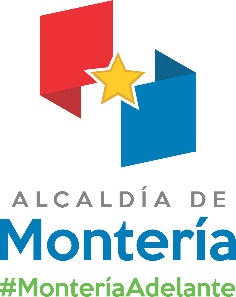 